NST Photography PolicyNortheastern Swim Team 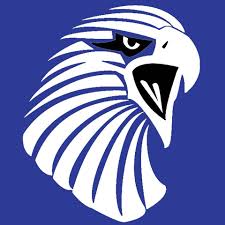 PurposeThe purpose of this policy is to ensure the safety of Northeastern Swim Team athletes as it relates to photos and videos taken during competition. There has been much talk about whether it is safe to have images taken of children participating in sports. While the great majority of images are appropriate and are taken in good faith, it is a fact that images can be misused and children can be put at risk if common‐ sense procedures are not observed.POLICIESThe publishing of a photograph of a swimmer under 18 either on a notice board or in a published article or video recording (including video streaming) of swimming competitions (“publication”) should only be done with parents’ consent per the attached form.A parent or guardian has a right to refuse to have children photographed. The exercise of this right of refusal cannot be used as grounds for refusing entry into a swimming competition. Therefore, any photo that may go to press or on a notice board, be it through a member of the club or official photographer, should receive parental consent before publishing/displaying the photo, preferably in writing. A suggested form allowing parents to indicate refusal of consent is to follow.Photographs taken should be appropriate. All photographs must observe generally accepted standards of decency in particular:Action shots should be a celebration of the sporting activity and not a sexualized image in a sporting context.Action shots should not be taken or retained where the photograph reveals a torn or displaced swimsuit.Photographs should not be taken from behind swimming blocks at the start of a race or exhibit a child climbing out of the swimming pool.Photographs should not be taken in locker‐rooms or bathrooms.Photographs should be taken during the event while the swimmer is swimming or on deck in appropriate positions (eg. no hand signals or gestures that are deemed inappropriate)  In the case of open meets and other competitions where the host club has an official photographer present, all parents attending will be made aware of this in your meet information. I _____________________________(Parent or Guardian) of _______________________ (Minor athlete) hereby authorize / don’t Authorize (circle one) Northeastern Swim Team to publish photographs or video taken at practice and/or at meets of myself and/or my child or children, and our names and likenesses, for use in the Northeastern Swim Team's print, online and video-based marketing materials, as well as other Organization publications.__________________________________________________________________________Parent/Guardian Name____________________________________________________________________________Parent/Guardian  Signature 